ORGANISATION ASSESSMENT STATEMENT (OAS)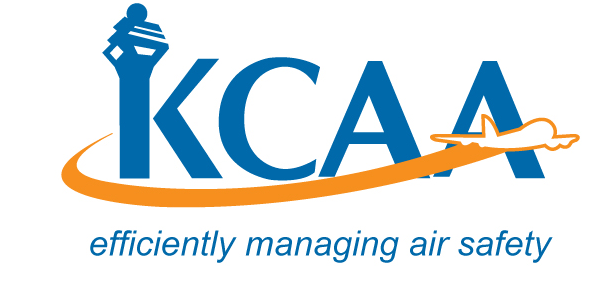 Form: AC-AWS006-4To be completed by an applicant for CERTIFICATION,  CERTIFICATE RENEWAL of Maintenance Organisation (To be Submitted with the Application) To be completed by an applicant for CERTIFICATION,  CERTIFICATE RENEWAL of Maintenance Organisation (To be Submitted with the Application) To be completed by an applicant for CERTIFICATION,  CERTIFICATE RENEWAL of Maintenance Organisation (To be Submitted with the Application) To be completed by an applicant for CERTIFICATION,  CERTIFICATE RENEWAL of Maintenance Organisation (To be Submitted with the Application) To be completed by an applicant for CERTIFICATION,  CERTIFICATE RENEWAL of Maintenance Organisation (To be Submitted with the Application) To be completed by an applicant for CERTIFICATION,  CERTIFICATE RENEWAL of Maintenance Organisation (To be Submitted with the Application) To be completed by an applicant for CERTIFICATION,  CERTIFICATE RENEWAL of Maintenance Organisation (To be Submitted with the Application) To be completed by an applicant for CERTIFICATION,  CERTIFICATE RENEWAL of Maintenance Organisation (To be Submitted with the Application) To be completed by an applicant for CERTIFICATION,  CERTIFICATE RENEWAL of Maintenance Organisation (To be Submitted with the Application) Section 1A:  To be completed by all applicantsSection 1A:  To be completed by all applicantsSection 1A:  To be completed by all applicantsSection 1A:  To be completed by all applicantsSection 1A:  To be completed by all applicantsSection 1A:  To be completed by all applicantsSection 1A:  To be completed by all applicantsSection 1A:  To be completed by all applicantsSection 1A:  To be completed by all applicantsName and mailing address of company (include business name if different from company name)Name and mailing address of company (include business name if different from company name)Name and mailing address of company (include business name if different from company name)Name and mailing address of company (include business name if different from company name)Address of the principal (main) base where operations will be conductedAddress of the principal (main) base where operations will be conductedAddress of the principal (main) base where operations will be conductedAddress of the principal (main) base where operations will be conductedAddress of the principal (main) base where operations will be conducted3.  Certificate Expiry  Date if Application  is for Re-certification or Renewal:3.  Certificate Expiry  Date if Application  is for Re-certification or Renewal:3.  Certificate Expiry  Date if Application  is for Re-certification or Renewal:3.  Certificate Expiry  Date if Application  is for Re-certification or Renewal:3.  Certificate Expiry  Date if Application  is for Re-certification or Renewal:3.  Certificate Expiry  Date if Application  is for Re-certification or Renewal:Management and Key Staff Personnel. (Attach Personnel Data Form: Form: AC-AWS006-1 if application is for        Certification and Re-Certification)    Management and Key Staff Personnel. (Attach Personnel Data Form: Form: AC-AWS006-1 if application is for        Certification and Re-Certification)    Management and Key Staff Personnel. (Attach Personnel Data Form: Form: AC-AWS006-1 if application is for        Certification and Re-Certification)    Management and Key Staff Personnel. (Attach Personnel Data Form: Form: AC-AWS006-1 if application is for        Certification and Re-Certification)    Management and Key Staff Personnel. (Attach Personnel Data Form: Form: AC-AWS006-1 if application is for        Certification and Re-Certification)    Management and Key Staff Personnel. (Attach Personnel Data Form: Form: AC-AWS006-1 if application is for        Certification and Re-Certification)    Management and Key Staff Personnel. (Attach Personnel Data Form: Form: AC-AWS006-1 if application is for        Certification and Re-Certification)    Management and Key Staff Personnel. (Attach Personnel Data Form: Form: AC-AWS006-1 if application is for        Certification and Re-Certification)    Management and Key Staff Personnel. (Attach Personnel Data Form: Form: AC-AWS006-1 if application is for        Certification and Re-Certification)    Name (Surname/First/Middle)Name (Surname/First/Middle)TitleTitleTitleTitleTelephone & address Telephone & address Telephone & address Section 1B:Section 1B:Section 1B:Section 1B:Section 1B:Section 1B:Section 1B:Section 1B:Section 1B:5.	Air Operators Maintenance Support - AMO   	Maintenance Organisation	Air Operators Maintenance Support - AMO   	Maintenance Organisation	Air Operators Maintenance Support - AMO   	Maintenance Organisation	Air Operators Maintenance Support - AMO   	Maintenance Organisation	Air Operators Maintenance Support - AMO   	Maintenance Organisation	Air Operators Maintenance Support - AMO   	Maintenance Organisation	Air Operators Maintenance Support - AMO   	Maintenance Organisation	Air Operators Maintenance Support - AMO   	Maintenance Organisation6. Type of operation if AMO is Air Operators Maintenance Support  Passengers and Cargo   Cargo Only   Scheduled Operations    Charter Flight Operations6. Type of operation if AMO is Air Operators Maintenance Support  Passengers and Cargo   Cargo Only   Scheduled Operations    Charter Flight Operations6. Type of operation if AMO is Air Operators Maintenance Support  Passengers and Cargo   Cargo Only   Scheduled Operations    Charter Flight Operations6. Type of operation if AMO is Air Operators Maintenance Support  Passengers and Cargo   Cargo Only   Scheduled Operations    Charter Flight Operations6. Type of operation if AMO is Air Operators Maintenance Support  Passengers and Cargo   Cargo Only   Scheduled Operations    Charter Flight Operations6. Type of operation if AMO is Air Operators Maintenance Support  Passengers and Cargo   Cargo Only   Scheduled Operations    Charter Flight Operations6. Type of operation if AMO is Air Operators Maintenance Support  Passengers and Cargo   Cargo Only   Scheduled Operations    Charter Flight Operations6. Type of operation if AMO is Air Operators Maintenance Support  Passengers and Cargo   Cargo Only   Scheduled Operations    Charter Flight Operations6. Type of operation if AMO is Air Operators Maintenance Support  Passengers and Cargo   Cargo Only   Scheduled Operations    Charter Flight Operations7.	Approved Maintenance Organisation Rating(s)     Ref: AMO Regs. 11 & 12 7.	Approved Maintenance Organisation Rating(s)     Ref: AMO Regs. 11 & 12 7.	Approved Maintenance Organisation Rating(s)     Ref: AMO Regs. 11 & 12 7.	Approved Maintenance Organisation Rating(s)     Ref: AMO Regs. 11 & 12 7.	Approved Maintenance Organisation Rating(s)     Ref: AMO Regs. 11 & 12 7.	Approved Maintenance Organisation Rating(s)     Ref: AMO Regs. 11 & 12 7.	Approved Maintenance Organisation Rating(s)     Ref: AMO Regs. 11 & 12 7.	Approved Maintenance Organisation Rating(s)     Ref: AMO Regs. 11 & 12 7.	Approved Maintenance Organisation Rating(s)     Ref: AMO Regs. 11 & 12 AircraftAircraftEngineComponentsComponentsComponentsComponentsComponentsAccessories Class1 Mech. Acc.  Class2 Electrical Acc.  Class3 Electronic Acc. Class4 APU.  Class 1 Composite Small Aircraft Class 2 Composite Large Aircraft  Class 3 Metal Small Aircraft Class 4 Metal Large Aircraft  Class 1 Composite Small Aircraft Class 2 Composite Large Aircraft  Class 3 Metal Small Aircraft Class 4 Metal Large Aircraft Class1Piston <400hp Class2 Piston>400hpClass3Turbine EngineClass1Fix Pitch PropsClass2All other Props Class1Comm Equip.  Class2 Nav. Equip   Class3 Rader Equip.Class1 Instr. Mech.Class2  ElectricalClass3 GyroscopicClass4 Electronic Accessories Class1 Mech. Acc.  Class2 Electrical Acc.  Class3 Electronic Acc. Class4 APU.  Scope and Limitation of Rating Applied for:  Scope and Limitation of Rating Applied for:  Scope and Limitation of Rating Applied for:  Scope and Limitation of Rating Applied for:  Scope and Limitation of Rating Applied for:  Scope and Limitation of Rating Applied for:  Scope and Limitation of Rating Applied for:  Scope and Limitation of Rating Applied for:  Scope and Limitation of Rating Applied for: Specialised Services Applied for (State Scope and Limitation): Specialised Services Applied for (State Scope and Limitation): Specialised Services Applied for (State Scope and Limitation): Specialised Services Applied for (State Scope and Limitation): Specialised Services Applied for (State Scope and Limitation): Specialised Services Applied for (State Scope and Limitation): Specialised Services Applied for (State Scope and Limitation): Specialised Services Applied for (State Scope and Limitation): Specialised Services Applied for (State Scope and Limitation): Section 1C:	Blocks 8 & 9 to be completed if AMO is AOC Maintenance Support Section 1C:	Blocks 8 & 9 to be completed if AMO is AOC Maintenance Support Section 1C:	Blocks 8 & 9 to be completed if AMO is AOC Maintenance Support Section 1C:	Blocks 8 & 9 to be completed if AMO is AOC Maintenance Support Section 1C:	Blocks 8 & 9 to be completed if AMO is AOC Maintenance Support Section 1C:	Blocks 8 & 9 to be completed if AMO is AOC Maintenance Support Section 1C:	Blocks 8 & 9 to be completed if AMO is AOC Maintenance Support Section 1C:	Blocks 8 & 9 to be completed if AMO is AOC Maintenance Support Section 1C:	Blocks 8 & 9 to be completed if AMO is AOC Maintenance Support AOC Aircraft Data AOC Aircraft Data AOC Aircraft Data AOC Aircraft Data 9 Geographic areas of operations and route structure9 Geographic areas of operations and route structure9 Geographic areas of operations and route structure9 Geographic areas of operations and route structure9 Geographic areas of operations and route structureNumbers and types of aircraft (By make, model, and series) Numbers and types of aircraft (By make, model, and series) Passenger, Training or Cargo Operation Passenger, Training or Cargo Operation Numbers and types of aircraft (By make, model, and series) Numbers and types of aircraft (By make, model, and series) Passenger, Training or Cargo Operation Passenger, Training or Cargo Operation Numbers and types of aircraft (By make, model, and series) Numbers and types of aircraft (By make, model, and series) Passenger, Training or Cargo Operation Passenger, Training or Cargo Operation Section 1D:  To be completed by all applicantsSection 1D:  To be completed by all applicantsSection 1D:  To be completed by all applicantsSection 1D:  To be completed by all applicantsSection 1D:  To be completed by all applicantsSection 1D:  To be completed by all applicantsSection 1D:  To be completed by all applicantsSection 1D:  To be completed by all applicantsAdditional information that provides a better understanding of the operation or business – Additional information that provides a better understanding of the operation or business – Additional information that provides a better understanding of the operation or business – Indicate attachments:Statement of ComplianceMaintenance Procedures Manual (MPM)Contracted Maintenance AgreementsAMO Training Programme Indicate attachments:Statement of ComplianceMaintenance Procedures Manual (MPM)Contracted Maintenance AgreementsAMO Training Programme Indicate attachments:Statement of ComplianceMaintenance Procedures Manual (MPM)Contracted Maintenance AgreementsAMO Training Programme Indicate attachments:Statement of ComplianceMaintenance Procedures Manual (MPM)Contracted Maintenance AgreementsAMO Training Programme Indicate attachments:Statement of ComplianceMaintenance Procedures Manual (MPM)Contracted Maintenance AgreementsAMO Training Programme 11. Declaration by AMO authorized person   11. Declaration by AMO authorized person   11. Declaration by AMO authorized person   11. Declaration by AMO authorized person   11. Declaration by AMO authorized person   11. Declaration by AMO authorized person   11. Declaration by AMO authorized person   11. Declaration by AMO authorized person   SignatureDate (day/month/year).Date (day/month/year).Date (day/month/year).Name and Title (Block Letters).Name and Title (Block Letters).Name and Title (Block Letters).Section 2: for Official Use Authority - to be completed by the Manager Airworthiness Section 2: for Official Use Authority - to be completed by the Manager Airworthiness Section 2: for Official Use Authority - to be completed by the Manager Airworthiness Section 2: for Official Use Authority - to be completed by the Manager Airworthiness Section 2: for Official Use Authority - to be completed by the Manager Airworthiness Section 2: for Official Use Authority - to be completed by the Manager Airworthiness Section 2: for Official Use Authority - to be completed by the Manager Airworthiness Section 2: for Official Use Authority - to be completed by the Manager Airworthiness Received by (Name and Office):Received by (Name and Office):Received by (Name and Office):Received by (Name and Office):Received by (Name and Office):Received by (Name and Office):Date received (day/month/year)Date received (day/month/year)Date forwarded to Manager Airworthiness (day/month/year):Date forwarded to Manager Airworthiness (day/month/year):Date forwarded to Manager Airworthiness (day/month/year):Date forwarded to Manager Airworthiness (day/month/year):For:    Action     Information onlyFor:    Action     Information onlyFor:    Action     Information onlyFor:    Action     Information onlySection 3.  To be completed by the Airworthiness officeSection 3.  To be completed by the Airworthiness officeSection 3.  To be completed by the Airworthiness officeSection 3.  To be completed by the Airworthiness officeSection 3.  To be completed by the Airworthiness officeSection 3.  To be completed by the Airworthiness officeSection 3.  To be completed by the Airworthiness officeSection 3.  To be completed by the Airworthiness officeDate Received by Manager Airworthiness :Date Received by Manager Airworthiness :Date Received by Manager Airworthiness :Date Received by Manager Airworthiness :Date Received by Manager Airworthiness :Date Received by Manager Airworthiness :Date Received by Manager Airworthiness :Assigned Task Number and Team Leader (TL):                                           /Assigned Task Number and Team Leader (TL):                                           /Assigned Task Number and Team Leader (TL):                                           /Assigned Task Number and Team Leader (TL):                                           /Assigned Task Number and Team Leader (TL):                                           /Assigned Task Number and Team Leader (TL):                                           /Assigned Task Number and Team Leader (TL):                                           /Date Received by Assigned Team Leader:Date Received by Assigned Team Leader:Date Received by Assigned Team Leader:Date Received by Assigned Team Leader:Date Received by Assigned Team Leader:Date Received by Assigned Team Leader:Date Received by Assigned Team Leader:Manager Airworthiness Remarks:Manager Airworthiness Remarks:Manager Airworthiness Remarks:Manager Airworthiness Remarks:Manager Airworthiness Remarks:Manager Airworthiness Remarks:Manager Airworthiness Remarks:Manager Airworthiness Remarks: